第３号様式（第28条）年　　月　　日公募型指名競争入札参加意向申出書横浜市病院事業管理者業者コード所在地商号又は名称代表者職氏名　　　　　　　　　　　　印　次の指名競争入札に参加を申し込みます。公表日　　　　　　年　　月　　日種目名　　　　　　　　　　　　　（注意）種目別に提出してください。第３号様式（第28条）令和〇年　×月　△日公募型指名競争入札参加意向申出書横浜市病院事業管理者　　　　　　　　　9999999所在地　　　　横浜市中区本町６－５０－１０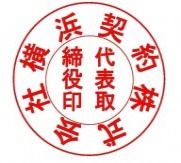 商号又は名称　横浜契約株式会社代表者職氏名　代表取締役  契約　太郎　次の指名競争入札に参加を申し込みます。公表日　　　令和〇年　×月　△日種目名　〇〇〇〇〇〇〇〇　　　　	（注意）種目別に提出してください。契約番号件　　　名１２３４５６７８９10契約番号件　　　名１〇〇〇〇〇〇〇〇〇〇〇〇〇２３４５６７８９10